ИНФОРМАЦИОННАЯ ЛИСТОВКА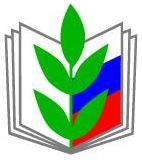 Обучение охране труда должно быть бесплатным!Должен ли работник оплачивать свое обучение, касающееся охраны труда?
- Нет, не должен. Обучение по охране труда должно осуществляться за счет средств работодателя.
   Все работники, в том числе специалисты по охране труда, обязаны проходить обучение по охране труда и проверку знания требований охраны труда  (статья 225 Трудового кодекса РФ. Постановление Минтруда РФ и Минобразования РФ от 13 января 2003 г. N 1/29 "Об утверждении Порядка обучения по охране труда и проверки знаний требований охраны труда работников организаций").
   Специалисты служб охраны труда, работники, на которых работодателем возложены обязанности организации работы по охране труда, проходят обучение по охране труда в обучающих организациях федеральных органов исполнительной власти, органов исполнительной власти субъектов Российской Федерации в области охраны труда.
      В соответствии с статьей 219 ТК РФ, каждый работник имеет право на обучение безопасным методам и приемам труда за счет средств работодателя.
     Работник не несет расходов на финансирование мероприятий по улучшению условий и охраны труда (часть 5 статьи 226 ТК РФ).Икрянинская территориальная организация профсоюза работников народного образования и науки РФПостановление Минтруда РФ и Минобразования РФ от 13 января 2003 г. N 1/29 "Об утверждении Порядка обучения по охране труда и проверки знаний требований охраны труда работников организаций"Постановление Минтруда РФ и Минобразования РФ от 13 января 2003 г. N 1/29 "Об утверждении Порядка обучения по охране труда и проверки знаний требований охраны труда работников организаций" Приложение. Порядок обучения по охране труда и проверки знаний требований охраны труда работников организацийI. Общие положенияII. Порядок обучения по охране труда2.1. Проведение инструктажа по охране труда2.2. Обучение работников рабочих профессий2.3. Обучение руководителей и специалистовIII. Проверка знаний требований охраны трудаIV. Заключительные положенияПриложение N 1 Протокол заседания комиссии по проверке знаний требований охраны труда работниковПриложение N 2 Удостоверение о проверке знаний требований охраны трудаПостановление Минтруда РФ и Минобразования РФ от 13 января 2003 г. N 1/29
"Об утверждении Порядка обучения по охране труда и проверки знаний требований охраны труда работников организаций"В целях реализации норм Трудового кодекса Российской Федерации (Собрание законодательства Российской Федерации, 2002, N 1, (ч.1), ст.3), Федерального закона "Об основах охраны труда в Российской Федерации" (Собрание законодательства Российской Федерации, 1999, N 29, ст.3702), Федерального закона "Об обязательном социальном страховании от несчастных случаев на производстве и профессиональных заболеваний" (Собрание законодательства Российской Федерации, 1998, N 31, ст.3803) и в соответствии с постановлением Правительства Российской Федерации от 29 декабря 2001 г. N 919 "О внесении изменения в Положение о Министерстве труда и социального развития Российской Федерации" (Собрание законодательства Российской Федерации, 2002, N 1, ст.40) Министерство труда и социального развития Российской Федерации и Министерство образования Российской Федерации постановляют:Утвердить прилагаемый Порядок обучения по охране труда и проверки знаний требований охраны труда работников организаций.Зарегистрировано в Минюсте РФ 12 февраля 2003 г.Регистрационный N 4209Министр труда и социального развития
Российской ФедерацииА.П.ПочинокМинистр образования Российской ФедерацииВ.М.Филиппов